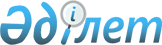 О внесении изменений и дополнений в решение XXII сессии Алматинского городского Маслихата II созыва от 19.12.2002 года "О бюджете города Алматы на 2003 год" (зарегистрировано в Управлении юстиции г. Алматы 24.12.2002 г . № 497, изменения от 14.03.2003г. № 516, от 29.07.2003г. №544)
					
			Утративший силу
			
			
		
					Решение XXVIII сессии Алматинского городского Маслихата II созыва от 29 сентября 2003 года. Зарегистрировано Управлением юстиции города Алматы 1 октября 2003 года за N 556. Утратило силу в связи с истечением срока действия в соответствии с подпунктом 1 пункта 2 статьи 40 закона Республики Казахстан "О нормативных правовых актах" и письмом Маслихата города Алматы от 19 мая 2005 года N 559



      Алматинский городской Маслихат II-го созыва Р Е Ш И Л

 :




      Внести в 



решение



 XXII сессии Алматинского городского Маслихата II созыва от 19.12.2002 года "О бюджете города Алматы на 2003 год" следующие изменения и дополнения:   

      Пункт 1 изложить в следующей редакции:



      "1

. 

Утвердить бюджет города Алматы на 2003 год согласно приложения 1 в следующих объемах:



      1) поступления:



      доходы 60201495 тыс.тенге;



      полученные официальные трансферты из республиканского бюджета 3396959 тыс.тенге;



      возврат кредитов 115800 тыс.тенге;



      2) расходы:



      затраты - 63284403 тыс.тенге;



      кредиты - 1312765 тыс.тенге;



      3) дефицит (профицит) бюджета - 882914 тыс.тенге;



      4) финансирование дефицита 



      поступление - 1403765 тыс.тенге, в том числе кредиты из республиканского бюджета на реконструкцию системы водоснабжения и водоотведения г.Алматы - 1232765 тыс.тенге;



      погашение долга местных исполнительных органов - 2942715 тыс.тенге;



      свободные остатки бюджетных средств на начало финансового года - 2421864 тыс.тенге.




      2. В пункте 6 цифру "926036" заменить цифрой "896036".



      3. В пункте 7 цифру "670188" заменить цифрой "700188".



      4. В пункте 12 цифру "2930509" заменить цифрой "3184909". 



      5. В пункте 13 цифру "2768716" заменить цифрой "2773558".



      6. В пункте 14 цифру "192047" заменить цифрой "242047".



      7. В пункте 15 цифру "207000" заменить цифрой "197000".



      8. В пункте 17 цифру "600000" заменить цифрой "750000".



      9. В пункте 18 цифру "3614068" заменить цифрой "3782768".



      10. В пункте 19 цифру "250113" заменить цифрой "417113".



      11. В пункте 21 цифру "3088925" заменить цифрой "4708666".



      12. В пункте 22 цифру "343195" заменить цифрой "284591".



      13. Приложения 1, 2 и 3 изложить в новой редакции.

      

Председатель внеочередной XXVIII сессии




      Алматинского городского




      Маслихата II созыва                     А. Биртанов



      Секретарь




      Алматинского городского




      Маслихата II созыва                    Т. Мукашев      





Приложение N 1      



к решению внеочередной XXVIII



      сессии Алматинского    



городского Маслихата II созыва



от 29 сентября 2003 года  



УТОЧНЕННЫЙ БЮДЖЕТ ГОРОДА АЛМАТЫ НА 2003 ГОД






      

Председатель внеочередной 




      XХVIII-й сессии




      Алматинского городского




      Маслихата II-го созыва                       А.Биртанов 



      Секретарь




      Алматинского городского 




      Маслихата II-го созыва                       Т. Мукашев     





Приложение N 2      



к решению внеочередной XXVIII



сессии Алматинского   



городского Маслихата II созыва



от 29 сентября 2003 года  



Перечень текущих бюджетных программ






местного бюджета на 2003 год






      

Председатель внеочередной




      XХVIII-й сессии




      Алматинского городского




      Маслихата II-го созыва                       А.Биртанов 



      Секретарь




      Алматинского городского 




      Маслихата II-го созыва                       Т. Мукашев

      




Приложение N 3     



к решению внеочередной  



      XXVIII сессии Алматинского



городского Маслихата II созыва



от 29 сентября 2003 года 



Перечень бюджетных программ развития






местного бюджета на 2003 год






      

Председатель внеочередной 




      XХIII-й сессии




      Алматинского городского




      Маслихата II-го созыва                       А.Биртанов 



      Секретарь




      Алматинского городского 




      Маслихата II-го созыва                       Т. Мукашев

 

					© 2012. РГП на ПХВ «Институт законодательства и правовой информации Республики Казахстан» Министерства юстиции Республики Казахстан
				
Категория



   Класс                                                тыс. тенге



       Подкласс                 Наименование



           Специфика  

Категория



   Класс                                                тыс. тенге



       Подкласс                 Наименование



           Специфика  

Категория



   Класс                                                тыс. тенге



       Подкласс                 Наименование



           Специфика  

Категория



   Класс                                                тыс. тенге



       Подкласс                 Наименование



           Специфика  

Категория



   Класс                                                тыс. тенге



       Подкласс                 Наименование



           Специфика  

Категория



   Класс                                                тыс. тенге



       Подкласс                 Наименование



           Специфика  

Категория



   Класс                                                тыс. тенге



       Подкласс                 Наименование



           Специфика  

1

2

3

4

5

6

7



I. Доходы




60201495



1



Налоговые поступления



56496807


1

Подоходный налог на доходы

19241040

2

Индивидуальный подоходный налог 

19241040

1

Индивидуальный подоходный налог с доходов, облагаемых у источника выплаты

16776740

2

Индивидуальный подоходный налог с доходов, не облагаемых у источника выплаты

1549200

3

Индивидуальный подоходный налог с физических лиц, осуществляющих деятельность по разовым талонам

915100

3

Социальный налог

28463289

1

Социальный налог

28463289

1

Социальный налог

28463289

4

Налоги на собственность

4485590

1

Налоги на имущество

2683730

1

Налог на имущество юридических лиц и индивидуальных предпринимателей

2360990

2

Налог на имущество физических лиц

322740

3

Земельный налог

641410

1

Земельный налог с физических лиц на земли сельскохозяйственного значения

400

2

Земельный налог с физических лиц на земли населенных пунктов

74366

7

Земельный налог с юридических лиц, индивидуальных предпринимателей, частных нотариусов и адвокатов на земли сельскохозяйственного назначения

50

8

Земельный налог с юридических лиц, индивидуальных предпринимателей, частных нотариусов и адвокатов на земли населенных пунктов

692594

4

Налог на транспортные средства

1160120

1

Налог на транспортные средства с юридических лиц

351860

2

Налог на транспортные средства с физических лиц

808260

5

Единый земельный налог

330

1

Единый земельный налог

330

5

Внутренние налоги на товары, работы и услуги

3497898

2

Акцизы

1220730

2

Водка, произведенная на территории Республики Казахстан

230430

3

Ликероводочные изделия, крепленные соки и крепленные напитки с объемной долей этилового спирта от 12 до 30 процентов и выше, произведенные на территории Республики Казахстан

3900

4

Вина, произведенные на территории Республики Казахстан

52500

5

Коньяки, произведенные на территории Республики Казахстан

56000

6

Шампанские вина, произведенные на территории Республики Казахстан

18000

7

Пиво, произведенное на территории Республики Казахстан

429580

8

Слабоалкогольные крепленные напитки, крепленные соки с объемной долей этилового спирта от 1,5 до 12 процентов, произведенные на территории Республики Казахстан

18520

17

Ювелирные изделия из золота, платины или серебра, произведенные на территории Республики Казахстан

6180

23

Игорный бизнес

135000

24

Организация и проведение лотерей

84985

96

Бензин (за исключением авиационного),  реализуемый юридическими и физическими лицами в розницу, использование на собственные производственные нужды

153865

97

Дизельное топливо,  реализуемый юридическими и физическими лицами в розницу, использование на собственные производственные нужды

31770

3

Поступления за использование природных и других ресурсов

1438820

3

Плата за пользование водными ресурсами поверхностных источников

3260

14

Плата за использование особо охраняемых территорий местного назначения

7450

15

Плата за пользование земельными участками

932710

16

Плата за загрязнение окружающей среды

495400

4

Сборы за ведение предпринимательской и профессиональной деятельности

838348

1

Сбор за государственную регистрацию индивидуальных предпринимателей

36000

2

Лицензионный сбор за право занятия отдельными видами деятельности

73710

3

Сбор за государственную регистрацию юридических лиц

75060

4

Сбор с аукционов

26000

14

Сбор за государственную регистрацию механических средств

20000

18

Сбор за государственную регистрацию прав на недвижимое имущество и сделок с ним

83930

20

Плата за размещение наружной (визуальной) рекламы в полосе отвода автомобильных дорог общего пользования местного значения и в населенных пунктах

523648

7

Прочие налоги

9230

1

Прочие налоги

9230

10

Прочие налоговые поступления в местный бюджет

9230

8

Обязательные платежи, взимаемые за совершение юридически значимых действий и (или) выдачу документов уполномоченными на это государственными органами или должностными лицами 

799760

1

Государственная пошлина

799760

2

Государственная пошлина, взимаемая с подаваемых в суд исковых заявлений, с заявлений (жалоб) по делам особого производства, с кассационных жалоб, а также за выдачу судом копий (дубликатов) документов

227700

3

Государственная пошлина, взимаемая за совершение нотариальных действий, а также за выдачу копий (дубликатов) нотариально удостоверенных документов

4200

4

Государственная пошлина, взимаемая за регистрацию актов гражданского состояния, а также за выдачу гражданам повторных свидетельств о регистрации актов гражданского состояния и свидетельств в связи с изменением, дополнением и восстановлением записей  

12600

5

Государственная пошлина, взимаемая за оформление документов за право выезда за границу и приглашение в Республику Казахстан лиц из других государств, а также за внесение изменений в эти документы

4000

6

Государственная пошлина, взимаемая за выдачу визы к паспортам иностранцев или заменяющим их документам на право выезда из Республики Казахстан и въезда в Республику Казахстан

41000

7

Государственная пошлина, взимаемая за оформление документов о приобретении гражданства Республики Казахстан и прекращении гражданства Республики Казахстан

700

8

Государственная пошлина за регистрацию места жительства

16000

9

Государственная пошлина, взимаемая за выдачу разрешений на право охоты

250

10

Государственная пошлина, взимаемая за регистрацию и перерегистрацию гражданского оружия (за исключением холодного охотничьего, пневматического и газовых аэрозольных устройств)

3860

11

Государственная пошлина за выдачу паспортов и удостоверений личности граждан Республики Казахстан

182000

12

Государственная пошлина за выдачу разрешений на хранение или хранение и ношение, транспортировку, ввоз на территорию РК и вывоз из РК оружия и патронов к нему

1780

14

Государственная пошлина, взимаемая за выдачу водительских удостоверений

32877

15

Государственная пошлина, взимаемая за выдачу свидетельств о государственой регистрации транспортных средств

73908

16

Государственная пошлина, взимаемая за выдачу государственных регистрационных номерных знаков

148885


2



Неналоговые поступления



534558


1

Доходы от предпринимательской деятельности и собственности

208950

1

Фактическая прибыль ведомственных предприятий от реализации товаров и услуг с прибылью

25600

2

Доля прибыли коммунальных госпредприятий

25600

2

Неналоговые поступления от юридических лиц и финансовых учреждений

181350

15

Поступление дивидендов на  пакеты акций, являющихся коммунальной собственностью

27150

29

Поступления от аренды имущества коммунальной собственности

154200

3

Прочие доходы от предпринимательской деятельности и собственности

2000

3

Поступления от реализации услуг, предоставляемых государственными учреждениями, финансируемыми из местного бюджета

2000

2

Административные сборы и платежи, доходы от некоммерческих и сопутствующих продаж

7810

1

Административные сборы

5660

9

Поступления удержаний из заработной платы осужденных к исправительным работам

200

13

Плата за регистрацию залога движимого имущества

5460

3

Прочие платежи и доходы от некоммерческих и сопутствующих продаж

2150

4

Поступления денег от проведения государственных закупок, организуемых государственными учреждениями, финансируемыми из местного бюджета

2100

6

Поступления от реализации бесхозяйного имущества, имущества, безвозмездно перешедшего в установленном порядке в коммунальную собственность, безнадзорных животных, находок, а также имущества, перешедшего по праву наследования к государству

50

3

Поступления по штрафам и санкциям

261590

1

Поступления по штрафам и санкциям

261590

2

Поступления платы от лиц, помещенных в медицинские вытрезвители

11100

3

Поступление суммы дохода, полученного от реализации продукции, работ и услуг, не соответствующих требованиям стандартов и правил сертификации

0

10

Штрафы за нарушение  законодательства об охране окружающей среды

14460

11

Административные штрафы и санкции, взимаемые местными государственными органами

235200

13

Прочие санкции и штрафы, взимаемые государственными учреждениями, финансируемыми из местного бюджета

720

14

Поступление изъятых доходов, полученных от безлицензионной деятельности казино, тотализаторов и игорного бизнеса, в отношении которой установлен лицензионный порядок

110

4

Вознаграждения (интересы) по кредитам

8148

8

Вознаграждения (интересы) по кредитам, выданным из местного бюджета юридическим лицам

8148

1

Вознаграждения (интересы) по кредитам, выданным для развития малого предпринимательства

4000

3

Вознаграждения (интересы) по кредитам, выданным для поддержки и развития отраслей экономики

4148

5

Прочие неналоговые поступления

48060

1

Прочие неналоговые поступления

48060

5

Средства, полученные от природопользователей по искам о возмещении вреда, средства от реализации конфискованных орудий охоты и рыболовства, незаконно добытой продукции

1900

10

Прочие неналоговые поступления в местный бюджет

36660

24

Поступления дебиторской, депонентской задолженности государственных учреждений, финансирующихся из местного бюджета

850

26

Возврат неиспользованных средств, ранее полученных из местного бюджета

8650


3



Доходы от операций с капиталом



3170130


1

Продажа основного капитала

3170130

1

Продажа основного капитала

130

3

Поступления от продажи имущества, закрепленного за государственными учреждениями, финансируемыми из местного бюджета

130

3

Продажа земли и нематериальных активов

3170000

1

Продажа земли и нематериальных активов

3170000

3

Поступления от продажи земельных участков и права постоянного землепользования

3170000



II. Полученные официальные трансферты 




3396959



4



Полученные официальные трансферты (гранты)



3396959


2

Трансферты из вышестоящих органов государственного управления

3396959

1

Трансферты из республиканского бюджета

3396959

1

Tекущие

12988

2

Капитальные

183971

4

Целевые инвестиционные трансферты

3200000



III. Возврат кредитов




115800



5



Возврат кредитов



115800



1


Возврат внутренних кредитов

115800


6


Возврат кредитов, выданных из местного бюджета юридическим лицам

115800


2


Возврат кредитов, выданных для развития малого предпринимательства

83000


4


Возврат кредитов, выданных для поддержки и развития отраслей экономики

32800

Функциональная группа



   Подфункция                                                                                                                      тыс. тенге



      Учреждение                                               Наименование



           Программа



              Подпрограмма

Функциональная группа



   Подфункция                                                                                                                      тыс. тенге



      Учреждение                                               Наименование



           Программа



              Подпрограмма

Функциональная группа



   Подфункция                                                                                                                      тыс. тенге



      Учреждение                                               Наименование



           Программа



              Подпрограмма

Функциональная группа



   Подфункция                                                                                                                      тыс. тенге



      Учреждение                                               Наименование



           Программа



              Подпрограмма

Функциональная группа



   Подфункция                                                                                                                      тыс. тенге



      Учреждение                                               Наименование



           Программа



              Подпрограмма

Функциональная группа



   Подфункция                                                                                                                      тыс. тенге



      Учреждение                                               Наименование



           Программа



              Подпрограмма

Функциональная группа



   Подфункция                                                                                                                      тыс. тенге



      Учреждение                                               Наименование



           Программа



              Подпрограмма



IV. Затраты




63284403




1





Государственные услуги общего характера





896036



1

Представительные, исполнительные и другие органы, выполняющие общие функции  государственного управления

798265

103

Аппарат местных представительных органов

13992

2

Административные затраты на местном уровне

8492

31

Укрепление материально-технической базы аппарата маслихата 

5500

105

Аппарат акима

784273

2

Административные затраты на местном уровне

437058

23

Проведение мероприятий за счет средств на представительские затраты

27031

50

Капитальный ремонт административных зданий аппарата акима 

15000

58

Создание информационных систем аппарата акима 

200000

74

Укрепление материально-технической базы аппарата акима 

105184

2

Финансовая деятельность

97771

105

Аппарат акима

8000

57

Обеспечение оценки имущества

8000

259

Исполнительный орган коммунальной собственности, финансируемый из местного бюджета

12300

2

Административные затраты на местном уровне

9100

30

Организация приватизации коммунальной собственности

3000

70

Укрепление материально-технической базы исполнительных органов коммунальной собственности 

200

260

Исполнительный орган финансов, финансируемый из местного бюджета

77471

2

Административные затраты на местном уровне

73471

70

Укрепление материально-технической базы исполнительных органов финансов

4000



2





Оборона





700188



1

Военные нужды

2988

105

Аппарат акима

2988

63

Мероприятия по приписке и призыву на военную службу

2988

2

Организация работы по чрезвычайным ситуациям

697200

105

Аппарат акима

697200

31

Мероприятия по мобилизационной подготовке на местном уровне

216644

32

Ликвидация чрезвычайных ситуаций на местном уровне

339256

62

Укрепление материально-технической базы организаций по чрезвычайным ситуациям

141300



3





Общественный порядок и безопасность





2023308



1

Правоохранительная деятельность

2023308

251

Исполнительный орган внутренних дел, финансируемый из местного бюджета

1893308

2

Административные затраты на местном уровне

1543715

30

Охрана общественного порядка и обеспечение общественной безопасности на местном уровне

81613

34

Поощрение граждан, участвующих в охране общественного порядка

400

42

Создание информационных систем органов внутренних дел

7500

70

Укрепление материально-технической базы органов внутренних дел

260080

274

Исполнительный орган жилищно-коммунального, дорожного хозяйства и транспорта, финансируемый из местного бюджета

130000

44

Эксплуатация оборудования и средств по регулированию дорожного движения в населенных пунктах

130000



4





Образование





8637938



1

Дошкольное воспитание и обучение

730199

263

Исполнительный орган образования, культуры, спорта и туризма, финансируемый из местного бюджета

730199

36

Детское дошкольное воспитание и обучение на местном уровне

730199

2

Начальное общее, основное общее, среднее общее образование

6348255

263

Исполнительный орган образования, культуры, спорта и туризма, финансируемый из местного бюджета

6348255

20

Общеобразовательное обучение на местном уровне

5135741

32

Информатизация системы среднего образования на местном уровне

13543

37

Приобретение и доставка учебников для обновления библиотечных фондов государственных учреждений среднего образования

300000

46

Предоставление начального профессионального образования в межшкольных учебно-производственных комбинатах

9514

61

Реализация программ дополнительного образования для детей и юношества на местном уровне

432604

66

Капитальный ремонт учреждений начального общего, среднего общего образования

299695

72

Укрепление материально-технической базы учреждений начального общего, основного общего, среднего общего образования

157158

3

Начальное профессиональное образование

326082

263

Исполнительный орган образования, культуры, спорта и туризма, финансируемый из местного бюджета

326082

31

Начальное профессиональное образование на местном уровне

318946

73

Капитальный ремонт учреждений начального профессионального образования

4728

74

Укрепление материально-технической базы учреждений начального профессионального образования

2408

4

Среднее профессиональное образование

270742

254

Исполнительный орган здравоохранения, финансируемый из местного бюджета

27007

8

Подготовка специалистов со средним профессиональным образованием на местном уровне

27007

263

Исполнительный орган образования, культуры, спорта и туризма, финансируемый из местного бюджета

243735

8

Подготовка специалистов со средним профессиональным образованием на местном уровне

243735

5

Дополнительное профессиональное образование

22831

105

Аппарат акима города

5640

11

Повышение квалификации и переподготовка кадров

5640

263

Исполнительный орган образования, культуры, спорта и туризма, финансируемый из местного бюджета

17191

11

Повышение квалификации и переподготовка кадров на местном уровне

17191

9

Прочие услуги в области образования

939829

263

Исполнительный орган образования, культуры, спорта и туризма, финансируемый из местного бюджета

416629

30

Капитальный ремонт прочих объектов образования на местном уровне

43310

38

Оказание психолого-медико-педагогической консультативной помощи населению  по обследованию психического здоровья детей и подростков

6675

40

Методологическое обеспечение на местном уровне

652

53

Строительство объектов образования на местном уровне

327675

64

Укрепление материально-технической базы прочих организаций образования

38317

273

Исполнительный орган инфрастуктуры и строительства, финансируемый из местного бюджета

523200

43

Строительство объектов образования в городе Алматы

523200



5





Здравоохранение





7043042



1

Больницы широкого профиля

1276102

254

Исполнительный орган здравоохранения, финансируемый из местного бюджета

1276102

36

Оказание стационарной медицинской помощи населению на местном уровне

1276102

2

Охрана здоровья населения

1108784

254

Исполнительный орган здравоохранения, финансируемый из местного бюджета

882363

31

Оказание медицинской помощи ВИЧ-инфицированным больным

39944

41

Пропаганда здорового  образа жизни  на местном уровне

4459

45

Охрана материнства и детства

837960

278

Исполнительный орган санэпидмеднадзора, финансируемый из местного бюджета

226421

2

Административные затраты на местном уровне

30831

30

Обеспечение санитарно-эпидемиологического благополучия

175590

44

Укрепление материально-технической базы учреждений санитарно-эпидемиологического надзора

20000

3

Специализированная медицинская помощь

984518

254

Исполнительный орган здравоохранения, финансируемый из местного бюджета

984518

30

Оказание специализированной медицинской помощи больным, страдающим психическими расстройствами

213112

32

Оказание специализированной медицинской помощи больным туберкулезом

234259

40

Больницы и поликлиники для ветеранов и инвалидов Великой Отечественной войны

32295

47

Оказание специализированной медицинской помощи больным онкологическими заболеваниями

79975

48

Оказание специализированной медицинской помощи больным алкоголизмом, наркоманией и токсикоманией

117056

49

Оказание специализированной медицинской помощи больным кожно-венерологическими заболеваниями

53749

50

Оказание специализированной медицинской помощи больным инфекционными заболеваниями

254072

4

Поликлиники

994196

251

Исполнительный орган внутренних дел, финансируемый из местного бюджета

26314

32

Оказание медицинской помощи военнослужащим, сотрудникам правоохранительных органов, членам их семей в амбулаторно-поликлинических организациях

26314

254

Исполнительный орган здравоохранения, финансируемый из местного бюджета

967882

54

Оказание первичной медико-санитарной помощи и специализированной амбулаторно-поликлинической помощи

967882

5

Другие виды медицинской помощи

655338

251

Исполнительный орган внутренних дел, финансируемый из местного бюджета

5000

31

Оказание стационарной медицинской помощи военнослужащим, сотрудникам правоохранительных органов, членам их семей

5000

254

Исполнительный орган здравоохранения, финансируемый из местного бюджета

650338

37

Оказание скорой медицинской помощи

645927

43

Оказание медицинской помощи населению в чрезвычайных ситуациях

4411

9

Прочие услуги в области здравоохранения

2024104

254

Исполнительный орган здравоохранения, финансируемый из местного бюджета

2024104

2

Административные затраты на местном уровне

20434

38

Прочие услуги по охране здоровья населения на местном уровне

149747

44

Централизованный закуп лекарственных средств 

430674

52

Строительство объектов здравоохранения на местном уровне

95421

55

Капитальный ремонт объектов здравоохранения, находящихся в коммунальной собственности

475215

56

Укрепление материально-технической базы организаций здравоохранения

75000

57

Централизованный закуп медицинского оборудования и санитарного транспорта

776813

70

Укрепление материально-технической базы исполнительных органов здравоохранения

800



6





Социальное обеспечение  и социальная помощь





2867581



1

Социальное обеспечение

1062148

258

Исполнительный орган труда и социальной защиты населения, финансируемый из местного бюджета

923231

31

Специальные государственные пособия

631951

32

Социальное обеспечение, оказываемое через учреждения интернатского типа на местном уровне

291280

263

Исполнительный орган образования, культуры, спорта и туризма, финансируемый из местного бюджета

138917

33

Социальное обеспечение детей

137493

68

Укрепление материально-технической базы организаций социального обеспечения детей

1424

2

Социальная помощь

1417396

258

Исполнительный орган труда и социальной защиты населения, финансируемый из местного бюджета

1417396

30

Программа занятости 

91747

42

Государственная адресная социальная помощь

260640

50

Жилищная помощь

248720

51

Социальные выплаты отдельным категориям граждан по решению местных представительных органов

801334

57

Социальная поддержка инвалидов на местном уровне

14955

9

Прочие услуги в области социальной помощи и  социального обеспечения

388037

258

Исполнительный орган труда и социальной защиты населения, финансируемый из местного бюджета

388037

2

Административные затраты на местном уровне

85100

35

Оплата услуг по зачислению, выплате и доставке пособий и других социальных выплат

10899

40

Капитальный ремонт объектов социального обеспечения

71000

44

Укрепление материально-технической базы учреждений труда и социальной защиты населения

5875

53

Приобретение жилья семьям репатриантов 

183971

60

Социальная адаптация лиц, не имеющих определенного места жительства

13192

70

Укрепление материально-технической базы исполнительных органов труда и социальной защиты населения

18000



7





Жилищно-коммунальное хозяйство





3184909



1

Жилищное хозяйство

943129

274

Исполнительный орган жилищно-коммунального, дорожного хозяйства и транспорта, финансируемый из местного бюджета

943129

56

Организация сохранения жилищного фонда

10000

59

Обеспечение жильем особо нуждающихся лиц населения

933129

2

Коммунальное хозяйство

450300

273

Исполнительный орган инфраструктуры и строительства, финансируемый из местного бюджета

450300

44

Строительство водопровода, канализации, тепловых и электрических сетей в городе Алматы

250300

45

Ремонтно-восстановительные работы инженерных сетей и сооружений объектов, переданных Министерством обороны в городе Алматы

200000

3

Водоснабжение

30000

274

Исполнительный орган жилищно-коммунального, дорожного хозяйства и транспорта, финансируемый из местного бюджета

30000

51

Обеспечение очистки сточных вод

30000

4

Санитарные работы

765164

274

Исполнительный орган жилищно-коммунального, дорожного хозяйства и транспорта, финансируемый из местного бюджета

765164

32

Техническое оснащение организаций по обеспечению санитарного состояния населенных пунктов

331280

34

Содержание мест захоронений и захоронение безродных

12000

35

Обеспечение санитарного состояния населенных пунктов

421884

5

Освещение улиц

532200

274

Исполнительный орган жилищно-коммунального, дорожного хозяйства и транспорта, финансируемый из местного бюджета

532200

36

Организация и проведение работ по уличному освещению

532200

6

Благоустройство городов и населенных пунктов

464116

274

Исполнительный орган жилищно-коммунального, дорожного хозяйства и транспорта, финансируемый из местного бюджета

464116

37

Проведение работ по благоустройству населенных пунктов

400

38

Проведение работ по озеленению населенных пунктов

463716



8





Культура, спорт, туризм и информационное пространство





2773558



1

Деятельность в области культуры

1604256

105

Аппарат акима

104000

37

Организация отдыха на местном уровне

80000

66

Укрепление материально-технической базы зоопарков и дендропарков

24000

263

Исполнительный орган образования, культуры, спорта и туризма, финансируемый из местного бюджета

1500256

41

Обеспечение культурного досуга населения на местном уровне

34750

42

Увековечение памяти деятелей государства на местном уровне

16000

43

Проведение зрелищных мероприятий на местном уровне

874274

44

Хранение историко-культурных ценностей на местном уровне

16300

47

Проведение ремонтно-реставрационных работ и благоустройство территории памятников истории и культуры местного значения

4000

51

Укрепление материально-технической базы организаций культуры

14432

54

Строительство объектов культуры 

540500

2

Спорт и туризм

368755

263

Исполнительный орган образования, культуры, спорта и туризма, финансируемый из местного бюджета

368755

39

Проведение спортивных мероприятий на местном уровне

244342

57

Мероприятия по туристической деятельности на местном уровне

10000

67

Строительство спортивных сооружений

114413

3

Информационное пространство

729191

261

Исполнительный орган управления архивами, финансируемый из местного бюджета 

58145

2

Административные затраты на местном уровне

3798

30

Обеспечение сохранности архивного фонда, печатных изданий и их специальное использование на местном уровне

45147

33

Укрепление материально-технической базы архивов

9000

70

Укрепление материально-технической базы исполнительных органов управления архивами

200

263

Исполнительный орган образования, культуры, спорта и туризма, финансируемый из местного бюджета

89498

35

Капитальный ремонт библиотек

30000

45

Обеспечение общедоступности информации на местном уровне

43484

48

Сохранение исторического и культурного наследия, содействия развитию исторических, национальных и культурных традиций и обычаев населения

11014

59

Укрепление материально-технической базы библиотек

5000

264

Исполнительный орган анализа общественных отношений и внутренней политики, финансируемый из местного бюджета

581548

30

Проведение государственной информационной политики через газеты и журналы на местном уровне

54748

31

Проведение государственной информационной политики через телерадиовещание на местном уровне

163567

38

Техническое обеспечение проведения государственной информационной политики на местном уровне

360433

39

Реализация государственной программы функционирования и развития языков на местном уровне

2800

9

Прочие услуги по организации культуры, спорта и информационного пространства

71356

264

Исполнительный орган анализа общественных отношений и внутренней политики, финансируемый из местного бюджета

71356

2

Административные затраты на местном уровне

19356

32

Проведение региональной молодежной политики

50000

70

Укрепление материально-технической базы исполнительных органов анализа общественных отношений и внутренней политики  

2000



10





Сельское, водное, лесное,  рыбное хозяйство и охрана окружающей среды





242047



5

Охрана окружающей среды

142047

105

Аппарат акима

10401

51

Укрепление материально-технической базы государственных природных парков

1224

65

Содержание особо охраняемых природных территорий на местном уровне

9177

256

Исполнительный орган по природопользованию и охране окружающей среды, финансируемый из местного бюджета

131646

2

Административные затраты на местном уровне

17668

30

Проведение мероприятий по охране окружающей среды на местном уровне

113371

70

Укрепление материально-технической базы исполнительных органов по природопользованию и охране окружающей среды

607

9

Прочие услуги в области сельского, водного, лесного, рыбного хозяйства и охраны окружающей среды на местном уровне

100000

105

Аппарат акима

100000

36

Создание и обновление топографо-геодезических планов

100000



11





Промышленность и строительство





445422



2

Строительство

445422

130

Аким города Алматы

248422

31

Проведение работ по сейсмоусилению объектов социальной сферы

248422

273

Исполнительный орган инфрастуктуры и строительства, финансируемый из местного бюджета

197000

48

Проектно-изыскательские, конструкторские и технологические работы на местном уровне

197000



12





Транспорт и связь





4199881



1

Автомобильный транспорт

3449881

273

Исполнительный орган инфрастуктуры и строительства, финансируемый из местного бюджета

2226500

42

Строительство и капитальный ремонт автомобильных дорог в городе Алматы

2226500

274

Исполнительный орган жилищно-коммунального, дорожного хозяйства и транспорта, финансируемый из местного бюджета

1223381

33

Развитие городского и межрайонного (межгородского) общественного транспорта

417113

49

Строительство и реконструкция автомобильных дорог на местном уровне

216800

50

Эксплуатация автомобильных дорог на местном уровне

589468

5

Железнодорожный транспорт

750000

130

Аким города Алматы

750000

30

Строительство метрополитена в г.Алматы

750000



13





Прочие





5051861



9

Прочие

447996

105

Аппарат акима

447996

25

Проведение мероприятий за счет средств резерва местного исполнительного органа области, городов Астаны и Алматы для ликвидации чрезвычайных ситуаций природного и техногенного характера и иных непредвиденных расходов

150905

30

Строительство объектов коммунальной собственности

12500

Аппарат акима города

6000

Государственная противопожарная служба города

6500

52

Резерв местного исполнительного органа области, городов Астаны и Алматы для ликвидации чрезвычайных ситуаций природного и техногенного характера и иных непредвиденных расходов

284591

130

Аким города Алматы

295800

32

Развитие инфраструктуры города Алматы

295800

263

Исполнительный орган образования, культуры, спорта и туризма, финансируемый из местного бюджета

47379

2

Административные затраты на местном уровне

45139

70

Укрепление материально-технической базы исполнительных органов образования, культуры, спорта и туризма

2240

272

Исполнительный орган экономики, поддержки малого и среднего бизнеса, государственных закупок финансируемый из местного бюджета

41831

2

Административные затраты на местном уровне

40031

70

Укрепление материально-технической базы исполнительных органов экономики, поддержки малого и среднего бизнеса, государственных закупок 

1800

273

Исполнительный орган инфрастуктуры и строительства, финансируемый из местного бюджета

4051806

2

Административные затраты на местном уровне

29481

25

Проведение мероприятий за счет средств резерва местного исполнительного органа области, городов Астаны и Алматы для ликвидации чрезвычайных ситуаций природного и техногенного характера и иных непредвиденных расходов

10900

31

Строительство объектов коммунальной собственности

2986000

32

Строительство и капитальный ремонт объектов, находящихся в коммунальной собственности местного исполнительного органа Жамбылской области, и жилых домов. Пострадавших в результате землетрясения

445254

36

Капитальный ремонт объектов коммунальной собственности

578771

70

Укрепление материально-технической базы  исполнительных органов инфраструктуры и строительства

1400

274

Исполнительный орган жилищно-коммунального, дорожного хозяйства и транспорта, финансируемый из местного бюджета

167049

2

Административные затраты на местном уровне

12086

3

Аппараты местных органов

12086

25

Проведение мероприятий за счет средств резерва местного исполнительного органа области, городов Астаны и Алматы для ликвидации чрезвычайных ситуаций природного и техногенного характера и иных непредвиденных расходов

53604

70

Укрепление материально-технической базы  исполнительных органов  жилищно-коммунального, дорожного хозяйства и транспорта

101359



14





Обслуживание долга





254867



1

Обслуживание долга

254867

105

Аппарат акима

254867

53

Обслуживание долга местных исполнительных органов

254867



15





Официальные трансферты





24963765



1

Официальные трансферты

24963765

260

Исполнительный орган финансов, финансируемый из местного бюджета

24963765

35

Трансферты из областного бюджета, бюджетов городов Астаны и Алматы

24963765



V. Кредиты





1312765





7





Жилищно-коммунальное хозяйство





1232765



3

Водоснабжение

1232765

274

Исполнительный орган жилищно-коммунального и дорожного хозяйства, финансируемый из местного бюджета

1232765

82

Реконструкция системы водоснабжения и водоотведения г.Алматы

1232765



13





Прочие



80000


3


Поддержка предпринимательской деятельности и защита конкуренции

80000

272

Исполнительный орган экономики, поддержки малого и среднего бизнеса, финансируемый из местного бюджета

80000

80

Кредитование для развития малого предпринимательства на местном уровне

80000


VI. Дефицит бюджета


-882914


VII. Финансирование дефицита 


882914



Поступление



1403765

6


Общее финансирование


1403765

1

Внутреннее финансирование

1232765

6

Прочее внутреннее финансирование

1232765

1

Кредиты из республиканского бюджета

1232765

3

Прочее  финансирование

171000

1

Поступления от приватизации объектов государственной собственности

171000

2

Поступления от приватизации объектов коммунальной собственности

171000



Погашение



-2942715



16





Финансирование



-2942715

1

Погашение основного долга

-2942715

105

Аппарат акима

-2942715

55

Погашение долга местного исполнительного органа области, городов Астаны и Алматы

-2942715



Использование свободных остатков бюджетных средств на начало финансового года



2421864

7


Движение остатков бюджетных средств


2421864

1

Движение остатков бюджетных средств

2421864

1

Свободные остатки бюджетных средств

2421864

3

Свободные остатки бюджетных средств на начало финансового года, направляемые на финансирование дефицита бюджета

2421864

Функциональная группа



     Администратор                                                     Наименование



        Программа

Функциональная группа



     Администратор                                                     Наименование



        Программа

Функциональная группа



     Администратор                                                     Наименование



        Программа

Функциональная группа



     Администратор                                                     Наименование



        Программа

1

2



1





Государственные услуги общего характера



103

Аппарат местных представительных органов

2

Административные затраты на местном уровне

105

Аппарат акима

2

Административные затраты на местном уровне

23

Проведение мероприятий за счет средств на представительские затраты

57

Обеспечение оценки имущества

259

Исполнительный орган коммунальной собственности, финансируемый из местного бюджета

2

Административные затраты на местном уровне

30

Организация приватизации коммунальной собственности

260

Исполнительный орган финансов, финансируемый из местного бюджета

2

Административные затраты на местном уровне



2





Оборона



105

Аппарат акима

31

Мероприятия по мобилизационной подготовке на местном уровне

32

Ликвидация чрезвычайных ситуаций на местном уровне

63

Мероприятия по приписке и призыву на военную службу



3





Общественный порядок и безопасность



251

Исполнительный орган внутренних дел, финансируемый из местного бюджета

2

Административные затраты на местном уровне

30

Охрана общественного порядка и обеспечение общественной безопасности на местном уровне

34

Поощрение граждан, участвующих в охране общественного порядка

36

Эксплуатация оборудования и средств по регулированию дорожного движения в населенных пунктах



4





Образование



105

Аппарат акима

11

Повышение квалификации и переподготовка кадров на местном уровне

263

Исполнительный орган образования, культуры, спорта и туризма, финансируемый из местного бюджета

11

Повышение квалификации и переподготовка кадров на местном уровне

20

Общеобразовательное обучение на местном уровне

31

Начальное профессиональное образование на местном уровне

36

Детское дошкольное воспитание и обучение на местном уровне

38

Оказание психолого-медико-педагогической консультативной помощи населению  по обследованию психического здоровья детей и подростков

40

Методологическое обеспечение на местном уровне

46

Предоставление начального профессионального образования в межшкольных учебно-производственных комбинатах

61

Реализация программ дополнительного образования для детей и юношества на местном уровне



5





Здравоохранение



251

Исполнительный орган внутренних дел, финансируемый из местного бюджета

31

Оказание стационарной медицинской помощи военнослужащим, сотрудникам правоохранительных органов, членам их семей

32

Оказание медицинской помощи военнослужащим, сотрудникам правоохранительных органов, членам их семей в амбулаторно-поликлинических организациях

254

Исполнительный орган здравоохранения, финансируемый из местного бюджета

2

Административные затраты на местном уровне

30

Оказание специализированной медицинской помощи больным, страдающим психическими расстройствами

31

Оказание медицинской помощи ВИЧ-инфицированным больным

32

Оказание специализированной медицинской помощи больным туберкулезом

33

Борьба с эпидемиями на местном уровне

36

Оказание стационарной медицинской помощи населению на местном уровне

37

Оказание скорой медицинской помощи

38

Прочие услуги по охране здоровья населения на местном уровне

39

Обеспечение санитарно-эпидемиологического благополучия

40

Больницы и поликлиники для ветеранов и инвалидов Великой Отечественной войны

41

Пропаганда здорового  образа жизни  на местном уровне

43

Оказание медицинской помощи населению в чрезвычайных ситуациях

44

Централизованный закуп лекарственных средств 

45

Охрана материнства и детства

47

Оказание специализированной медицинской помощи больным онкологическими заболеваниями

48

Оказание специализированной медицинской помощи больным алкоголизмом, наркоманией и токсикоманией

49

Оказание специализированной медицинской помощи больным кожно-венерологическими заболеваниями

50

Оказание специализированной медицинской помощи больным инфекционными заболеваниями

54

Оказание первичной медико-санитарной помощи и специализированной амбулаторно-поликлинической помощи

278

2

Административные затраты на местном уровне

30

Обеспечение санитарно-эпидемиологического благополучия



6





Социальное обеспечение  и социальная помощь



105

Аппарат акима

60

Социальные выплаты отдельным категориям граждан по решению местных представительных органов

258

Исполнительный орган труда и социальной защиты населения, финансируемый из местного бюджета

2

Административные затраты на местном уровне

30

Программа занятости 

31

Специальные государственные пособия

32

Социальное обеспечение, оказываемое через учреждения интернатского типа на местном уровне

35

Оплата услуг по зачислению, выплате и доставке пособий и других социальных выплат

42

Государственная адресная социальная помощь

50

Жилищная помощь

51

Социальные выплаты отдельным категориям граждан по решению местных представительных органов

57

Социальная поддержка инвалидов на местном уровне

60

Социальная адаптация лиц, не имеющих определенного места жительства

263

Исполнительный орган образования, культуры, спорта и туризма, финансируемый из местного бюджета

33

Социальное обеспечение детей



7





Жилищно-коммунальное хозяйство



274

Исполнительный орган жилищно-коммунального, дорожного хозяйства и транспорта, финансируемый из местного бюджета

34

Содержание мест захоронений и захоронение безродных

35

Обеспечение санитарного состояния населенных пунктов

36

Организация и проведение работ по уличному освещению

37

Проведение работ по благоустройству населенных пунктов

38

Проведение работ по озеленению населенных пунктов

45

Высвобождение жилища и земельных участков для государственных нужд

51

Обеспечение очистки сточных вод



Культура, спорт, туризм и информационное пространство



105

Аппарат акима

37

Организация отдыха на местном уровне

261

Исполнительный орган управления архивами, финансируемый из местного бюджета 

2

Административные затраты на местном уровне

30

Обеспечение сохранности архивного фонда, печатных изданий и их специальное использование на местном уровне

263

Исполнительный орган образования, культуры, спорта и туризма, финансируемый из местного бюджета

39

Проведение спортивных мероприятий на местном уровне

41

Обеспечение культурного досуга населения на местном уровне

42

Увековечение памяти деятелей государства на местном уровне

43

Проведение зрелищных мероприятий на местном уровне

44

Хранение историко-культурных ценностей на местном уровне

45

Обеспечение общедоступности информации на местном уровне

48

Сохранение исторического и культурного наследия, содействия развитию исторических, национальных и культурных традиций и обычаев населения

57

Мероприятия по туристической деятельности на местном уровне

264

Исполнительный орган анализа общественных отношений и внутренней политики, финансируемый из местного бюджета

2

Административные затраты на местном уровне

30

Проведение государственной информационной политики через газеты и журналы на местном уровне

31

Проведение государственной информационной политики через телерадиовещание на местном уровне

32

Проведение региональной молодежной политики

39

Реализация государственной программы функционирования и развития языков на местном уровне



10





Сельское, водное, лесное,  рыбное хозяйство и охрана окружающей среды



105

Аппарат акима

65

Содержание особо охраняемых природных территорий на местном уровне

256

Исполнительный орган по природопользованию и охране окружающей среды 

2

Административные затраты на местном уровне

30

Проведение мероприятий по охране окружающей среды на местном уровне



12





Транспорт и связь



274

Исполнительный орган жилищно-коммунального, дорожного хозяйства и транспорта, финансируемый из местного бюджета

50

Эксплуатация автомобильных дорог на местном уровне



13





Прочие



105

Аппарат акима

25

Проведение мероприятий за счет средств резерва местного исполнительного органа области, городов Астаны и Алматы для ликвидации чрезвычайных ситуаций природного и техногенного характера и иных непредвиденных расходов 

52

Резерв местного исполнительного органа области, городов Астаны и Алматы для ликвидации чрезвычайных ситуаций природного и техногенного характера и иных непредвиденных расходов

263

Исполнительный орган образования, культуры, спорта и туризма, финансируемый из местного бюджета

2

Административные затраты на местном уровне

272

Исполнительный орган экономики, поддержки малого и среднего бизнеса, государственных закупок финансируемый из местного бюджета

2

Административные затраты на местном уровне

273

Исполнительный орган инфрастуктуры и строительства, финансируемый из местного бюджета

2

Административные затраты на местном уровне

25

Проведение мероприятий за счет средств резерва местного исполнительного органа области, городов Астаны и Алматы для ликвидации чрезвычайных ситуаций природного и техногенного характера и иных непредвиденных расходов

274

Исполнительный орган жилищно-коммунального, дорожного хозяйства и транспорта, финансируемый из местного бюджета

2

Административные затраты на местном уровне



14





Обслуживание долга



105

Аппарат акима

53

Обслуживание долга местных исполнительных органов



15





Официальные трансферты



260

Аппарат акима

35

Трансферты из областного бюджета, бюджетов городов Астаны и Алматы



16





Финансирование



105

Аппарат акима

55

Погашение долга местного исполнительного органа области, городов Астаны и Алматы

Функциональная группа



     Администратор                                                   Наименование



         Программа

Функциональная группа



     Администратор                                                   Наименование



         Программа

Функциональная группа



     Администратор                                                   Наименование



         Программа

Функциональная группа



     Администратор                                                   Наименование



         Программа

1

2



1





Государственные услуги общего характера



103

Аппарат местных представительных органов

31

Укрепление материально-технической базы аппарата маслихата 

105

Аппарат акима

50

Капитальный ремонт административных зданий аппарата акима 

58

Создание информационных систем аппарата акима 

74

Укрепление материально-технической базы аппарата акима 

260

Исполнительный орган финансов, финансируемый из местного бюджета

70

Укрепление материально-технической базы исполнительных органов финансов



2





Оборона



105

Аппарат акима

62

Укрепление материально-технической базы организаций по чрезвычайным ситуациям



3





Общественный порядок и безопасность



Правоохранительная деятельность

251

Исполнительный орган внутренних дел, финансируемый из местного бюджета

35

Строительство объектов органов внутренних дел

40

Капитальный ремонт объектов органов внутренних дел

42

Создание информационных систем органов внутренних дел

70

Укрепление материально-технической базы органов внутренних дел



4





Образование



254

Исполнительный орган здравоохранения, финансируемый из местного бюджета

8

Подготовка специалистов со средним профессиональным образованием на местном уровне

263

Исполнительный орган образования, культуры, спорта и туризма, финансируемый из местного бюджета

8

Подготовка специалистов со средним профессиональным образованием на местном уровне

30

Капитальный ремонт прочих объектов образования на местном уровне

32

Информатизация системы среднего образования на местном уровне

37

Приобретение и доставка учебников для обновления библиотечных фондов государственных учреждений среднего образования

53

Строительство объектов образования на местном уровне

64

Укрепление материально-технической базы прочих организаций образования

66

Капитальный ремонт учреждений начального общего, среднего общего образования

72

Укрепление материально-технической базы учреждений начального общего, основного общего, среднего общего образования

73

Капитальный ремонт учреждений начального профессионального образования

74

Укрепление материально-технической базы учреждений начального профессионального образования

273

Исполнительный орган инфрастуктуры и строительства, финансируемый из местного бюджета

43

Строительство объектов образования в городе Алматы



5





Здравоохранение



254

Исполнительный орган здравоохранения, финансируемый из местного бюджета

52

Строительство объектов здравоохранения на местном уровне

55

Капитальный ремонт объектов здравоохранения, находящихся в коммунальной собственности

56

Укрепление материально-технической базы организаций здравоохранения

57

Централизованный закуп медицинского оборудования и санитарного транспорта

70

Укрепление материально-технической базы исполнительных органов здравоохранения



6





Социальное обеспечение  и социальная помощь



258

Исполнительный орган труда и социальной защиты населения, финансируемый из местного бюджета

40

Капитальный ремонт объектов социального обеспечения

44

Укрепление материально-технической базы учреждений труда и социальной защиты населения

52

Строительство объектов социального обеспечения

53

Приобретение жилья семьям оралманов

70

Укрепление материально-технической базы исполнительных органов труда и социальной защиты населения

263

Исполнительный орган образования, культуры, спорта и туризма, финансируемый из местного бюджета

68

Укрепление материально-технической базы организаций социального обеспечения детей

69

Капитальный ремонт организаций социального обеспечения детей



7





Жилищно-коммунальное хозяйство



273

Исполнительный орган инфрастуктуры и строительства, финансируемый из местного бюджета

44

Строительство водопровода, канализации, тепловых и электрических сетей в городе Алматы

45

Ремонтно-восстановительные работы инженерных сетей и сооружений объектов, переданных Министерством обороны в городе Алматы

274

Исполнительный орган жилищно-коммунального, дорожного хозяйства и транспорта, финансируемый из местного бюджета

32

Техническое оснащение организаций по обеспечению санитарного состояния населенных пунктов

56

Организация сохранения жилищного фонда

59

Обеспечение жильем особо нуждающихся лиц населения

85

Кредитование для развития коммунального хозяйства

82

Реконструкция системы водоснабжения и водоотведения г.Алматы



8





Культура, спорт, туризм и информационное пространство



105

Аппарат акима

66

Укрепление материально-технической базы зоопарков и дендропарков

261

Исполнительный орган управления архивами, финансируемый из местного бюджета 

33

Укрепление материально-технической базы архивов

37

Капитальный ремонт архивов

70

Укрепление материально-технической базы исполнительных органов управления архивами

263

Исполнительный орган образования, культуры, спорта и туризма, финансируемый из местного бюджета

47

Проведение ремонтно-реставрационных работ и благоустройство территории памятников истории и культуры местного значения

35

Капитальный ремонт библиотек

49

Капитальный ремонт объектов культуры

51

Укрепление материально-технической базы организаций культуры

54

Строительство объектов культуры 

59

Укрепление материально-технической базы библиотек

67

Строительство спортивных сооружений

264

Исполнительный орган анализа общественных отношений и внутренней политики, финансируемый из местного бюджета

38

Техническое обеспечение проведения государственной информационной политики на местном уровне

70

Укрепление материально-технической базы исполнительных органов анализа общественных отношений и внутренней политики  



10





Сельское, водное, лесное,  рыбное хозяйство и охрана окружающей среды



105

Аппарат акима

51

Укрепление материально-технической базы государственных природных парков

36

Создание и обновление топографо-геодезических планов 

256

Исполнительный орган по природопользованию и охране окружающей среды, финансируемый из местного бюджета

70

Укрепление материально-технической базы исполнительных органов по природопользованию и охране окружающей среды



11





Промышленность и строительство



130

Аким города Алматы

31

Проведение работ по сейсмоусилению объектов социальной сферы

273

Исполнительный орган инфрастуктуры и строительства, финансируемый из местного бюджета

48

Проектно-изыскательские, конструкторские и технологические работы на местном уровне



12





Транспорт и связь



130

Аким города Алматы

30

Строительство метрополитена в г.Алматы

273

Исполнительный орган инфрастуктуры и строительства, финансируемый из местного бюджета

42

Строительство и капитальный ремонт автомобильных дорог в городе Алматы

274

Исполнительный орган жилищно-коммунального, дорожного хозяйства и транспорта, финансируемый из местного бюджета

33

Развитие городского и межрайонного (межгородского) общественного транспорта

49

Строительство и реконструкция автомобильных дорог на местном уровне



13





Прочие



105

Аппарат акима

30

Строительство объектов коммунальной собственности

130

Аким города Алматы

32

Развитие инфраструктуры города Алматы

105

Аппарат акима

30

Строительство объектов коммунальной собственности

263

Исполнительный орган образования, культуры, спорта и туризма, финансируемый из местного бюджета

70

Укрепление материально-технической базы исполнительных органов образования, культуры, спорта и туризма

272

Исполнительный орган экономики, поддержки малого и среднего бизнеса, государственных закупок финансируемый из местного бюджета

70

Укрепление материально-технической базы исполнительных органов экономики, поддержки малого и среднего бизнеса, государственных закупок 

80

Кредитование для развития малого предпринимательства на местном уровне

273

Исполнительный орган инфрастуктуры и строительства, финансируемый из местного бюджета

25

Проведение мероприятий за счет средств резерва местного исполнительного органа области, городов Астаны и Алматы для ликвидации чрезвычайных ситуаций природного и техногенного характера

31

Строительство объектов коммунальной собственности

32

Строительство и капитальный ремонт объектов, находящихся в коммунальной собственности местного исполнительного органа Жамбылской области, и жилых домов. Пострадавших в результате землетрясения

36

Капитальный ремонт объектов коммунальной собственности

70

Укрепление материально-технической базы  исполнительных органов инфраструктуры и строительства

274

Исполнительный орган жилищно-коммунального, дорожного хозяйства и транспорта, финансируемый из местного бюджета

70

Укрепление материально-технической базы  исполнительных органов  жилищно-коммунального, дорожного хозяйства и транспорта

25

Проведение мероприятий за счет средств резерва местного исполнительного органа области, городов Астаны и Алматы для ликвидации чрезвычайных ситуаций природного и техногенного характера
